Уважаемые коллеги!Направляем Вам ряд рекомендаций по проведению и оформлению документов при проведении  отчетов и выборов в ППО.ПРИМЕРНЫЙ ПОРЯДОКведения отчетно-выборного собрания       .	Председатель. На профсоюзном учете состоит __ человек. Присутствует ___человек. Отсутствуют по уважительной причине _ человек. На собрание приглашены:- Ф.И.О, должностьСобрание правомочно начать свою работу. Какие будут предложения?Есть предложение начать работу собрания.- Будут ли другие предложения? (Нет)- Кто за это предложение, прошу голосовать.- Кто против? - Кто воздержался?Принято (единогласно, большинством голосов - указать).	Председатель. Для ведения собрания нам необходимо избирается президиум. Слово по составу президиума собрания предоставляется __________________.Предлагается избрать президиум в количестве __ чел.	Председатель. Есть ли замечания по количественному составу президиума? Нет. Спасибо. Принимается.	Председатель. Есть ли замечания по персональному составу президиума? Нет. Кто за данный состав? Против? Воздержался? Спасибо. В состав президиума избраны _____________________________________________________ .	Просьба к избранным занять места в президиуме.	Председатель. Продолжаем работу. Далее вести собрание будут члены избранного рабочего президиума собрания (председательствующий).	Председательствующий. Переходим к избранию секретариата. Предлагается секретариат избрать в количестве __ чел. Будут ли замечания по количественному составу? Есть необходимость голосовать? Нет? Спасибо.Персонально предлагаются следующие члены Профсоюза: _________________ .	- Есть ли замечания по персональному составу? Есть ли отводы? Нет.	- Кто за то, чтобы избрать секретариат в предложенном составе, прошу голосовать? Кто против? Кто воздержался? Спасибо.	Секретариат собрания избирается в количестве ___ чел.Прошу избранных товарищей занять места за столом секретариата. Редакционная комиссия (в случае необходимости) избирается по такому же алгоритму.Председательствующий.Профсоюзный комитет на повестку дня собрания вносит следующие вопросы:1. Отчет о работе профсоюзного комитета за период с _____ по ______2. Отчет контрольно-ревизионной комиссии.3. О выборах председателя первичной организации Профсоюза.4. О выборах профсоюзного комитета.5. О выборах контрольно-ревизионной комиссии.Вариант повестки дня для малочисленной первичной профсоюзной организации:1. Отчет о работе профсоюзного комитета за период с _____ по ______2. О выборах председателя первичной организации Профсоюза.Есть замечания по повестке дня? Кто за предложенную повестку дня, прошу голосовать.- Кто против? - Кто воздержался?Принято (единогласно, большинством голосов - указать).Предлагается следующий регламент работы:1. Время для отчетного доклада профкома  до ___ минут.2. Время для отчетного доклада ревизионной комиссии до ____минут.3. Выступления в прениях до 5 минут.4. третий, четвертый, пятый и т.д. вопросы – по ___минут.Есть ли другие предложения? Нет. Спасибо.Кто за предложенный регламент, прошу голосовать.Против?___ Воздержался?____ Принято. Спасибо.Кто за данный регламент работы, прошу голосовать.- Кто против? - Кто воздержался?- Регламент утвержден.- Слово для отчетного доклада «Отчет о работе профсоюзного комитета» предоставляется председателю ППО _______________________.(Доклад председатель первичной профсоюзной организации).Председательствующий: Будут ли вопросы к докладчику?Предлагается заслушать отчет ревизионной комиссии, а затем открыть прения по отчетному докладу профсоюзного комитета и отчетному докладу ревизионной комиссии одновременно.Будут ли другие предложения? Нет. Спасибо.Слово для отчетного доклада контрольно-ревизионной комиссии предоставляется председателю ревизионной комиссии _____________________.(Доклад председателя ревизионной комиссии).Председательствующий: Переходим к обсуждению отчетных докладов.Слово для выступления предоставляется ___________________.(Записывается краткое содержание всех выступающих, критические замечания, предложения и оценка деятельности профсоюзного комитета за отчетный период)Председательствующий: В прениях выступило ___ чел.Есть предложение прекратить прения. Есть возражения? Нет. Спасибо.Слово для заключительного выступления  и ответов на вопросы предоставляется председателю профсоюзной организации. (Если поступили вопросы председателю ревизионной комиссии, ему также предоставляется слово).Председательствующий: в выступлениях вносилось предложение признать работу профсоюзного комитета удовлетворительной (неудовлетворительной). Будут ли другие предложения?Кто за то, чтобы работу профсоюзного комитета признать удовлетворительной, прошу голосовать.  Кто за? _____ чел. Кто против? ____ чел. Воздержался? _____ чел. Работа профсоюзного комитета признается ___________________.Председательствующий:Есть предложение доклад ревизионной комиссии утвердить. Кто за это предложение, прошу голосовать. Против?  Воздержался?  Спасибо. Доклад ревизионной комиссии утверждается.Председательствующий:Слово от редакционной комиссии по проекту постановления, по отчёту профсоюзного комитета предоставляется ____________________.Есть предложение проект постановления принять за основу. Кто за это предложение, прошу голосовать. Против? Воздержался? Спасибо.(Далее обсуждаются замечания, предложения, поправки к проекту)Есть предложение принять постановление в целом, с изменениями и дополнениями. Кто за это предложение, прошу голосовать. Против? Воздержался?  Спасибо. Постановление принимается.Председательствующий: Переходим к следующему вопросу повестки дня – выборам руководящих органов первичной профсоюзной организации.Начинаем выборы председателя профсоюзной организации.Какие будут предложения по кандидатуре председателя профсоюзной организации?(Идет выдвижение кандидатур).После прекращения выдвижения кандидатур проводится их персональное обсуждение и формируется список для проведения выборов.За самоотвод необходимо проголосовать (принять или не принять самоотвод)  и занести в протокол результаты голосования.Какие будут предложения по форме голосования? (открытое, закрытое).Вопрос ставится на голосование.Принято решение выборы проводить открытым (тайным) голосованием.Избирается счетная комиссия для подсчета голосов.При открытом голосовании участники собрания проводят голосование по каждой кандидатуре в отдельности. Подсчет голосов производится счетной комиссией или группой счетчиков. По каждой кандидатуре подсчитываются голоса, поданные «За», «Против», «Воздержался». Все голоса заносятся в протокол. Подводятся итоги голосования.Вначале определяется количественный состав профсоюзного комитета и  голосование по количественному составу.Затем идет выдвижение кандидатур, их обсуждение и голосование за них.Результаты голосования записываются в протокол.Избираются те члены Профсоюза, чьи кандидатуры получат большинство голосов присутствующих на собрании.Затем избирается ревизионная комиссия.После проведения выборов председателя, профсоюзного комитета и ревизионной комиссии, путем голосования, утверждается срок полномочий профкома (2 года).Председательствующий: В повестке дня есть вопрос о делегировании в состав комитета (совета) городской (районной) организации Профсоюза, в связи со сменой председателя первичной профсоюзной организации.В соответствии с постановлением Президиума городской (районной) организации Профсоюза по норме представительства (в зависимости от численности членов Профсоюза) нашей организации необходимо делегировать в состав комитета (совета) городской (районной) организации Профсоюза ___чел. Какие будут предложения? Выдвигается кандидатура_____________________. Кто за то, чтобы в состав РК (ГК) Профсоюза делегировать, ________________ прошу голосовать.Против? Воздержался? Нет. Спасибо.Если был выбран вариант закрытого голосования по избранию председателя, членов профкома и контрольно-ревизионной комиссии, то после выдвижения кандидатур и их обсуждения процедура голосования проводится следующим образом. Председательствующий: Вносится предложение избрать счетную комиссию в количестве ___ человек, персонально ___. Есть ли замечания по количественному и персональному составу счетной комиссии? Нет.	Есть предложение избрать счетную комиссию в таком количественном составе и персонально. Кто за? Против? Воздержался? Просьба к членам счетной комиссии собраться в ___, распределить обязанности и подготовить документы для голосования.	Председательствующий:           Слово от счетной комиссии предоставляется председателю счетной комиссии _____________________.	Председатель счетной комиссии зачитывает протокол №1 (о выборах председателя и секретаря счетной комиссии) и просит принять его к сведению. Принимается.	Председатель счетной комиссии всех знакомит с порядком голосования.	Председательствующий: Объявляется перерыв для голосования.(После проведения голосования счетная комиссия удаляется для вскрытия урны с бюллетенями и подсчета голосов. По всем вопросам составляются протоколы. Образцы протоколов заседания счетной комиссии прилагаются).	Председательствующий: (после перерыва)          Слово предоставляется председателю счетной	 комиссии _______________.	Председатель счетной комиссии зачитывает протоколы: 		- протокол по выборам председателя профсоюзной организации, 	- протокол об избрании профсоюзного комитета,	- протокол об избрании ревизионной комиссии и просит собрание утвердить их.Председательствующий:          Кто за то, чтобы утвердить протокол счетной комиссии?  За? ____ Против? ____Воздержался? _____ . Утверждаются (по аналогии следующие протоколы).ПРЕДСЕДАТЕЛЬ ППО:Уважаемые коллеги, повестка дня исчерпана. Какие имеются замечания по ведению собрания? Спасибо за работу. Собрание объявляется закрытым.4. ПРИМЕРНАЯ ФОРМА ПРОТОКОЛА ОТЧЕТНО-ВЫБОРНОГО ПРОФСОЮЗНОГО СОБРАНИЯПредседательствующий (ФИО) _________________________Состоит на учете _____ членов Профсоюза.Присутствуют на собрании _____ членов Профсоюза.Отсутствуют по причине (болезнь, отпуск, командировки и др) ____.Члены рабочего президиума собрания: (ФИО)___  Секретарь (секретариат) собрания (ФИО _________________Приглашенные: _______________________ (ф.и.о., должность) ПОВЕСТКА ДНЯ:1. Отчет о работе профсоюзного комитета за период с _____ по ______2. Отчет контрольно-ревизионной комиссии.3. О выборах председателя первичной организации Профсоюза.4. О выборах профсоюзного комитета.5. О выборах контрольно-ревизионной комиссии.ПОВЕСТКА ДНЯ для малочисленных первичных профсоюзных организаций:1. Отчет о работе председателя первичной профсоюзной организации за период с _____ по ______2. О выборах председателя первичной профсоюзной организации.Голосовали: ______ «за», __________ «против»,  ________ «воздержался»1.СЛУШАЛИ: Доклад председателя первичной профсоюзной организации «Отчет о работе профсоюзного комитета за период с  (месяц, год) по (месяц, год) и задачи на предстоящий период». (Доклад на ____ листах прилагается).2. СЛУШАЛИ: Доклад председателя ревизионной комиссии «Отчет о работе ревизионной комиссии за период с (месяц, год) по (месяц, год)». (Доклад на ____ листах прилагается).Вопросы к докладчикам: 1,2,(фиксируются все вопросы)По отчетным докладам профсоюзного комитета и ревизионной комиссии в прениях ВЫСТУПИЛИ:1). Ф.И.О., должность_________________________ (краткая запись выступления или указание, что текст на ____листах прилагается)2). Ф.И.О., должность _________________________ СЛУШАЛИ: о проекте постановления отчетно-выборного профсоюзного собрания.ПОСТАНОВИЛИ: (Приводится текст постановления по первому вопросу или указывается, что постановление на ___ листах прилагается)Голосовали: ______ «за», __________ «против»,  ________ «воздержался»Вариант 1 Открытое голосование3. СЛУШАЛИ: о выборах председателя первичной организации Профсоюза. ВЫСТУПИЛИ:1). Ф.И.О., должность_________________________ (краткая запись выступления)2). Ф.И.О., должность _________________________ПОСТАНОВИЛИ:  избрать председателем первичной профсоюзной организации Иванова Ивана Ивановича, учителя математики.Голосовали: ______ «за», __________ «против»,  ________ «воздержался»4.СЛУШАЛИ: о выборах профсоюзного комитета. ВЫСТУПИЛИ:1). Ф.И.О., должность_________________________ (краткая запись выступления)2). Ф.И.О., должность _________________________ПОСТАНОВИЛИ:  избрать профсоюзный комитет первичной профсоюзной организации в количестве ___ человек в следующем составе:1. Петрова Петра Петровича, учителя русского языка и литературы;Голосовали: ______ «за», __________ «против»,  ________ «воздержался»2. Сидорова Ивана Ивановича, учителя истории;Голосовали: ______ «за», __________ «против»,  ________ «воздержался»И т.д5. СЛУШАЛИ: о выборах контрольно-ревизионной комиссии в количестве __ человек. ВЫСТУПИЛИ:1). Ф.И.О., должность_________________________ (краткая запись выступления)2). Ф.И.О., должность _________________________ПОСТАНОВИЛИ: В состав контрольно-ревизионной комиссии избрать в количестве ___ человек в следующем составе:1. Перепелкину Наталью Ивановну, социального педагога;2. и т.д. Голосовали: «за»,___ «против»,___ «воздержался»___ 6. СЛУШАЛИ: О выборах представителя в состав комитета (совета) районной (городской) организации Профсоюза.ПОСТАНОВИЛИ: представителем в состав комитета (совета) районной (городской) организации Профсоюза избрать ______  (ф.и.о. ___).Голосовали: «за»,___ «против»,___ «воздержался»___ .Председатель первичной профсоюзной организации     ____________________Вариант 2 Тайное голосованиеВ случае закрытого (тайного) голосования в протоколе собрания добавляется пункт: СЛУШАЛИ: об избрании счетной комиссии собрания  в количестве __ человек. ВЫСТУПИЛИ:1). Ф.И.О., должность_________________________ (краткая запись выступления)2). Ф.И.О., должность _________________________ПОСТАНОВИЛИ: избрать счетную комиссию в составе __ чел. В следующем составе:1. Петрову Наталью Ивановну, социального педагога;2. и т.д. Голосовали: «за»,___ «против»,___ «воздержался»___ СЛУШАЛИ: о выборах председателя первичной организации Профсоюза ВЫСТУПИЛИ:1). Ф.И.О., должность_________________________ (краткая запись выступления)2). Ф.И.О., должность _________________________ПОСТАНОВИЛИ: внести в список кандидатур для избрания председателя первичной профсоюзной организации:Ф.И.О., должностьСписок кандидатур на избрание передается счетной комиссии, которая обеспечивает и проводит голосование. Его итоги оглашаются, а протокол счетной комиссии утверждается собранием.СЛУШАЛИ: о выборах профсоюзного комитета. ВЫСТУПИЛИ:1). Ф.И.О., должность_________________________ (краткая запись выступления)ПОСТАНОВИЛИ: внести в список кандидатур для избрания профсоюзного комитета первичной профсоюзной организации:Ф.И.О., должность2). Ф.И.О., должность _________________________Список кандидатур на избрание передается счетной комиссии, которая обеспечивает и проводит голосование. Его итоги оглашаются, а протокол счетной комиссии утверждается собранием. СЛУШАЛИ: о выборах контрольно-ревизионной комиссии (делается ссылка на протокол № 4 счетной комиссии).ВЫСТУПИЛИ:1). Ф.И.О., должность_________________________ (краткая запись выступления)2). Ф.И.О., должность _________________________ПОСТАНОВИЛИ: внести в список кандидатур для избрания контрольно-ревизионной комиссии: Ф.И.О., должность Ф.И.О., должность Список кандидатур на избрание передается счетной комиссии, которая обеспечивает и проводит голосование. Его итоги оглашаются, а протокол счетной комиссии утверждается собранием. СЛУШАЛИ: О выборах представителя в состав комитета (совета) районной (городской) организации Профсоюза.ПОСТАНОВИЛИ: представителем в состав комитета (совета) районной (городской) организации Профсоюза избрать ______  (ф.и.о. ___).Голосовали: «за»,___ «против»,___ «воздержался»___ .СЛУШАЛИ: о результатах голосования по выборам председателя первичной организации Профсоюза (зачитывается протокол счетной комиссии).ПОСТАНОВИЛИ:  избрать председателем первичной профсоюзной организации Иванова Ивана Ивановича, учителя математики.Голосовали: ______ «за», __________ «против»,  ________ «воздержался»СЛУШАЛИ:  о результатах тайного голосования по выборам профсоюзного комитета (делается ссылка на протокол № 3 счетной комиссии, который прилагается к протоколу собрания).ПОСТАНОВИЛИ: считать избранными большинством голосов в состав профсоюзного комитета следующих членов Профсоюза: (указываются ф.и.о. всех  избранных в состав профкома).СЛУШАЛИ: О результатах голосования по выборам контрольно-ревизионной комиссии первичной организации Профсоюза.ПОСТАНОВИЛИ: Считать избранными большинством голосов в состав контрольно-ревизионной комиссии следующих членов Профсоюза: (указываются ф.и.о. избранных в контрольно-ревизионную комиссию).Председатель первичной профсоюзной организации     ____________________5. ПРИМЕРНЫЕ ФОРМЫ ПРОТОКОЛОВ ЗАСЕДАНИЯ СЧЕТНОЙ КОМИССИИФорма 1.1.ПРОТОКОЛ № 1заседания счетной комиссии профсоюзного собрания(наименование организации Профсоюза)________(дата)Избраны (ф.и.о.):_______________________________________Присутствуют: (ф.и.о.)__________________________________Повестка:1.Выборы председателя счетной комиссии.2.Выборы секретаря счетной комиссии.1. Слушали: Об избрании председателя счетной комиссии.Постановили: Избрать председателем счетной комиссии ______2.Слушали: Об избрании секретаря счетной комиссии.Постановили: Избрать секретарем счетной комиссии _________ Председатель счетной комиссии __________Секретарь счетной комиссии____________ Форма 1.2.ПРОТОКОЛ № 2заседания счетной комиссии профсоюзного собрания_______________________________________________________(наименование организации Профсоюза)______(дата)Избраны (ф.и.о.):____________________________________________Присутствуют (ф.и.о.): ________________________________________ 1. Слушали: О результатах голосования по выборам председателя первичной организации Профсоюза.В список для тайного голосования по выборам председателя первичной организации Профсоюза были внесены следующие кандидатуры:1.2.3. 4.5.Выдано бюллетеней для тайного голосования _____ шт.При вскрытии избирательной урны оказалось _____ бюллетеней. Испорченных бюллетеней нет (если есть, указать сколько;  недействительными признаются порванные бюллетени, бюллетени, в которых перечеркнуты фамилии всех кандидатов или в нем оставлены все заявленные кандидатуры, а также бюллетени неустановленной формы).При подсчете голосов установлены следующие результаты голосования (по каждой кандидатуре):1. Ф.И.О.- « за» ____ « против» _____ «воздержался»2. Ф.И.О. - «за» ____ «против» _____ «воздержался»3.4.5.Постановили:Считать избранным большинством голосов председателем первичной профсоюзной организации _____________(указывается ф.и.о.).(Если в результате тайного голосования ни один из кандидатов не набрал больше половины голосов участников собрания, то принимается решение о проведении повторного выдвижения, обсуждения кандидатур и нового голосования).    Председатель счетной комиссии _________   Секретарь счетной комиссии	_________Форма 1.3.ПРОТОКОЛ № 3заседания счетной комиссии профсоюзного собрания________________________________________________________(наименование организации Профсоюза)________(дата)Избраны (ф.и.о.):___________ ____________________________Присутствуют (ф.и.о.) :______________________________________1. Слушали: О результатах тайного голосования по выборам профсоюзного комитета.В список для тайного голосования по выборам профсоюзного комитета были внесены следующие кандидатуры:Ф.И.О. (на основании списка, утвержденного собранием, фамилии кандидатов в состав профсоюзного комитета вносятся в бланк бюллетеня, который подписывается председателем счетной комиссии).Выдано бюллетеней для тайного голосования _____ шт.При вскрытии избирательной урны оказалось _____ бюллетеней. Испорченных бюллетеней нет (если есть, указать сколько).При подсчете голосов установлены следующие результаты голосования (по каждой кандидатуре):1. Ф.И.О. - «за», ____ «против», «воздержался». _____. 2. Ф.И.О.-  «за», ____ «против», _______ «воздержался» 3.4.5.Постановили: Считать избранными большинством голосов в состав профсоюзного комитета следующих членов Профсоюза: (указываются ф.и.о. всех  избранных в состав профкома).Председатель счетной комиссии ________Секретарь счетной комиссии________ Форма 1.4ПРОТОКОЛ №4заседания счетной комиссии профсоюзного собрания_________________________________________________(наименование организации Профсоюза)_______(дата)Избраны (ф.и.о.):________________________________________  Присутствуют (ф.и.о.):____________________________________1. Слушали: О результатах голосования по выборам контрольно-ревизионной комиссии первичной организации Профсоюза.В список для тайного голосования по выборам контрольно-ревизионной комиссии были внесены следующие кандидатуры:1. Ф.И.О. (на основании списка, утвержденного собранием, фамилии кандидатов в состав контрольно-ревизионной комиссии вносятся в бланк бюллетеня, который подписывается председателем счетной комиссии).Выдано бюллетеней для тайного голосования _____ шт.При вскрытии избирательной урны оказалось _____ бюллетеней. Испорченных бюллетеней нет.При подсчете голосов установлены следующие результаты голосования (по каждой кандидатуре):Ф.И.О. - «за», ____ «против», _____ «воздержался».   Ф.И.О. - «за», ____ «против», _____ «воздержался» и т.д.  Постановили:Считать избранными большинством голосов в состав контрольно-ревизионной комиссии следующих членов Профсоюза: (указываются ф.и.о. избранных в контрольно-ревизионную комиссию).Председатель счетной комиссии _________Секретарь счетной комиссии________ 6 Примерные  проекты постановлений по основным вопросам повестки отчётно-выборного  собрания О проведении отчетно-выборного собрания в первичной профсоюзнойорганизации В связи с истечением срока полномочий профсоюзного комитета и в соответствии с Уставом Профсоюза работников народного образования и науки РФ, постановлением президиума __________________ районной (городской) организации Профсоюза от _____________ профсоюзный комитет постановляет:1. Провести отчетно-выборное собрание первичной профсоюзной организации _______ (указывается точная дата собрания).2. Внести на  отчётно-выборное профсоюзное собрание следующие вопросы:- Отчет о работе профсоюзного комитета за период с _____ по ______- Отчет контрольно-ревизионной комиссии.- О выборах председателя первичной организации Профсоюза.- О выборах профсоюзного комитета.- О выборах контрольно-ревизионной комиссии.3. В срок до __ разработать план мероприятий по подготовке отчетно-выборного собрания.Председатель профсоюзной организации	                               ___________		Утвержден постановлением профсоюзного комитетаПротокол № ___ от «   » ________ 201__г.Председатель профсоюзной организации                  ________ПЛАНорганизационных мероприятий по подготовке и проведению отчетно-выборного собрания профсоюзной организации______________________________Об отчёте комитета первичной профсоюзной организации в за период с _________ по март 2017 годаПримечание: Примерный текст вводной части постановления: Заслушав отчёт профсоюзного комитета о работе за отчётный период собрание отмечает, что в результате усиления работы по мотивации профсоюзного членства  значительно возросла численность профсоюзной организации с _____ до ______, что позволило улучшить финансовое положение профсоюзной организации и создать важные условия для усиления взаимодействия профсоюзной организации с руководителем образовательной организации …………………………………. (объём констатирующей части постановления должен быть таким, чтобы  члены Профсоюза могли иметь полное представление не только  о важных результатах   работы профкома в отчётный период, но и о имеющихся проблемах, нерешённых задачах).Отчётно-выборное собрание первичной профсоюзной организации  ПОСТАНОВЛЯЕТ:1. Работу профсоюзного комитета за отчётный период с __по _признать удовлетворительной Примечание: Как правило, на основании всех оценок, в том числе высказанных и выставленных по пятибалльной системе, делается обобщающая оценка « удовлетворительно или «неудовлетворительно»,  которая и отражается в постановлении собрания. Обычно вторым пунктом основного постановления принимается к сведению отчёт КРК.2. Отчёт контрольно-ревизионной комиссии принять к сведению.Примечание:Далее идут пункты (3,4,5,6, и т.д.) в которых собрание коллективно определяет дальнейшие пути решения тех или иных проблем существующих в работе профсоюзной организации и профкома по всем направлениям деятельности профсоюзной организации, чтобы обеспечить в новый отчётный период дальнейшее развитие профсоюзной организации и повышение её эффективности в реализации уставных задач.Постановление подписывает председатель первичной профсоюзной организации, который избран на собрании.   Председатель первичной организации Профсоюза     ____________________  О выборах председателя первичной профсоюзной организации .Отчётно-выборное собрание первичной профсоюзной организации ПОСТАНОВЛЯЕТ:Избрать председателем первичной профсоюзной организации Иванова Ивана Ивановича, учителя математики.Голосовали: «за» - 24, «протии» -1, «воздержалось»-5.   Председатель первичнойпрофсоюзной организации                                                 _________________О выборах профсоюзного комитета первичной профсоюзной организации.Отчётно-выборное собрание первичной профсоюзной организации ПОСТАНОВЛЯЕТ:избрать профсоюзный комитет первичной профсоюзной организации в количестве ___ человек в следующем составе:1. Петрова Петра Петровича, учителя русского языка и литературы;Голосовали: ______ «за», __________ «против»,  ________ «воздержался»2. Сидорова Ивана Ивановича, учителя истории;Голосовали: ______ «за», __________ «против»,  ________ «воздержался»И т.д   Председатель первичной организации Профсоюза     ____________________  Об избрании контрольно-ревизионной комиссии первичной профсоюзной организации Отчётно-выборное собрание первичной профсоюзной организации ПОСТАНОВЛЯЕТ:Избрать контрольно-ревизионную комиссию первичной профсоюзной организации в количестве ___человек в следующем составе:1. Перепелкину Наталью Ивановну, социального педагога;2. и т.д. Голосовали: «за» - 24, «протии» -1, «воздержалось»-5.Примечание: Как правило, голосование по КРК идет списком (если нет иных предложений).   Председатель первичнойпрофсоюзной организации                                                 _________________О Т Ч Е Тпервичной профсоюзной организацииобщеобразовательного учреждения (школа, ДОУ и др.) об итогах  отчетно-выборного профсоюзного собрания________________________________________________________ (наименование первичной организации Профсоюза)«___»_____________ 2017 г. (дата  собрания) 1. Кол-во членов Профсоюза, состоящих на учете _______(чел.)2. Кол-во членов Профсоюза, участвовавших в работе собрания _____ (чел.), из них: выступило _____ (чел.)3. Внесено предложений _____4. Работа профсоюзного комитета признана: удовлетворительной, неудовлетворительной (нужное подчеркнуть).5. В состав профкома избрано _____ (чел.)6. В состав КРК избрано ____ (чел.)7. Председателем профсоюзной организации избран (а) _____________________________________________________________                      (фамилия, имя, отчество, должность)8. Председателем контрольно- ревизионной  комиссии избран (а) ________________________________________________________________                    (фамилия, имя, отчество, должность)  Председатель первичной организации Профсоюза     ____________________  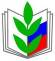 ПРОФСОЮЗ РАБОТНИКОВ НАРОДНОГО ОБРАЗОВАНИЯ И НАУКИ РОССИЙСКОЙ ФЕДЕРАЦИИ(ОБЩЕРОССИЙСКИЙ ПРОФСОЮЗ ОБРАЗОВАНИЯ)КРАСНОДАРСКАЯ КРАЕВАЯ  ОРГАНИЗАЦИЯ________________ РАЙОННАЯ ОРГАНИЗАЦИЯПЕРВИЧНАЯ ПРОФСОЮЗНАЯ ОРГАНИЗАЦИЯ  (наименование образовательной организации)_______________________________________________________________________________________ПРОТОКОЛ отчетно-выборного профсоюзного собранияПРОФСОЮЗ РАБОТНИКОВ НАРОДНОГО ОБРАЗОВАНИЯ И НАУКИ РОССИЙСКОЙ ФЕДЕРАЦИИ(ОБЩЕРОССИЙСКИЙ ПРОФСОЮЗ ОБРАЗОВАНИЯ)КРАСНОДАРСКАЯ КРАЕВАЯ  ОРГАНИЗАЦИЯ________________ РАЙОННАЯ ОРГАНИЗАЦИЯПЕРВИЧНАЯ ПРОФСОЮЗНАЯ ОРГАНИЗАЦИЯ  (наименование образовательной организации)_______________________________________________________________________________________ПРОТОКОЛ отчетно-выборного профсоюзного собранияПРОФСОЮЗ РАБОТНИКОВ НАРОДНОГО ОБРАЗОВАНИЯ И НАУКИ РОССИЙСКОЙ ФЕДЕРАЦИИ(ОБЩЕРОССИЙСКИЙ ПРОФСОЮЗ ОБРАЗОВАНИЯ)КРАСНОДАРСКАЯ КРАЕВАЯ  ОРГАНИЗАЦИЯ________________ РАЙОННАЯ ОРГАНИЗАЦИЯПЕРВИЧНАЯ ПРОФСОЮЗНАЯ ОРГАНИЗАЦИЯ  (наименование образовательной организации)_______________________________________________________________________________________ПРОТОКОЛ отчетно-выборного профсоюзного собранияПРОФСОЮЗ РАБОТНИКОВ НАРОДНОГО ОБРАЗОВАНИЯ И НАУКИ РОССИЙСКОЙ ФЕДЕРАЦИИ(ОБЩЕРОССИЙСКИЙ ПРОФСОЮЗ ОБРАЗОВАНИЯ)КРАСНОДАРСКАЯ КРАЕВАЯ  ОРГАНИЗАЦИЯ________________ РАЙОННАЯ ОРГАНИЗАЦИЯПЕРВИЧНАЯ ПРОФСОЮЗНАЯ ОРГАНИЗАЦИЯ  (наименование образовательной организации)_______________________________________________________________________________________ПРОТОКОЛ отчетно-выборного профсоюзного собранияПРОФСОЮЗ РАБОТНИКОВ НАРОДНОГО ОБРАЗОВАНИЯ И НАУКИ РОССИЙСКОЙ ФЕДЕРАЦИИ(ОБЩЕРОССИЙСКИЙ ПРОФСОЮЗ ОБРАЗОВАНИЯ)КРАСНОДАРСКАЯ КРАЕВАЯ  ОРГАНИЗАЦИЯ________________ РАЙОННАЯ ОРГАНИЗАЦИЯПЕРВИЧНАЯ ПРОФСОЮЗНАЯ ОРГАНИЗАЦИЯ  (наименование образовательной организации)_______________________________________________________________________________________ПРОТОКОЛ отчетно-выборного профсоюзного собрания    «___»____________2017г.
     (место проведения)
     (место проведения)
     (место проведения)
                №___ПРОФСОЮЗ РАБОТНИКОВ НАРОДНОГО ОБРАЗОВАНИЯ И НАУКИ РОССИЙСКОЙ ФЕДЕРАЦИИ(ОБЩЕРОССИЙСКИЙ ПРОФСОЮЗ ОБРАЗОВАНИЯ)КРАСНОДАРСКАЯ КРАЕВАЯ  ОРГАНИЗАЦИЯ________________ РАЙОННАЯ ОРГАНИЗАЦИЯПЕРВИЧНАЯ ПРОФСОЮЗНАЯ ОРГАНИЗАЦИЯ  (наименование образовательной организации)_______________________________________________________________________________________ПРОФСОЮЗНЫЙ КОМИТЕТПОСТАНОВЛЕНИЕПРОФСОЮЗ РАБОТНИКОВ НАРОДНОГО ОБРАЗОВАНИЯ И НАУКИ РОССИЙСКОЙ ФЕДЕРАЦИИ(ОБЩЕРОССИЙСКИЙ ПРОФСОЮЗ ОБРАЗОВАНИЯ)КРАСНОДАРСКАЯ КРАЕВАЯ  ОРГАНИЗАЦИЯ________________ РАЙОННАЯ ОРГАНИЗАЦИЯПЕРВИЧНАЯ ПРОФСОЮЗНАЯ ОРГАНИЗАЦИЯ  (наименование образовательной организации)_______________________________________________________________________________________ПРОФСОЮЗНЫЙ КОМИТЕТПОСТАНОВЛЕНИЕПРОФСОЮЗ РАБОТНИКОВ НАРОДНОГО ОБРАЗОВАНИЯ И НАУКИ РОССИЙСКОЙ ФЕДЕРАЦИИ(ОБЩЕРОССИЙСКИЙ ПРОФСОЮЗ ОБРАЗОВАНИЯ)КРАСНОДАРСКАЯ КРАЕВАЯ  ОРГАНИЗАЦИЯ________________ РАЙОННАЯ ОРГАНИЗАЦИЯПЕРВИЧНАЯ ПРОФСОЮЗНАЯ ОРГАНИЗАЦИЯ  (наименование образовательной организации)_______________________________________________________________________________________ПРОФСОЮЗНЫЙ КОМИТЕТПОСТАНОВЛЕНИЕПРОФСОЮЗ РАБОТНИКОВ НАРОДНОГО ОБРАЗОВАНИЯ И НАУКИ РОССИЙСКОЙ ФЕДЕРАЦИИ(ОБЩЕРОССИЙСКИЙ ПРОФСОЮЗ ОБРАЗОВАНИЯ)КРАСНОДАРСКАЯ КРАЕВАЯ  ОРГАНИЗАЦИЯ________________ РАЙОННАЯ ОРГАНИЗАЦИЯПЕРВИЧНАЯ ПРОФСОЮЗНАЯ ОРГАНИЗАЦИЯ  (наименование образовательной организации)_______________________________________________________________________________________ПРОФСОЮЗНЫЙ КОМИТЕТПОСТАНОВЛЕНИЕПРОФСОЮЗ РАБОТНИКОВ НАРОДНОГО ОБРАЗОВАНИЯ И НАУКИ РОССИЙСКОЙ ФЕДЕРАЦИИ(ОБЩЕРОССИЙСКИЙ ПРОФСОЮЗ ОБРАЗОВАНИЯ)КРАСНОДАРСКАЯ КРАЕВАЯ  ОРГАНИЗАЦИЯ________________ РАЙОННАЯ ОРГАНИЗАЦИЯПЕРВИЧНАЯ ПРОФСОЮЗНАЯ ОРГАНИЗАЦИЯ  (наименование образовательной организации)_______________________________________________________________________________________ПРОФСОЮЗНЫЙ КОМИТЕТПОСТАНОВЛЕНИЕ
«___»____________2017 г.
(место проведения)
(место проведения)
(место проведения)
№___СрокОтветственный1Провести заседание профсоюзного комитета с повесткой дня «О подготовке и проведении
отчетно-выборного собрания в профсоюзной организации _________________________».2Утвердить план организационных мероприятий.3Определить дату проведения собрания и повестку дня. Написать и вывесить объявления о проведении отчетов и выборов. Провести анкетирование членов Профсоюза.4Провести сверку документов членов
Профсоюза.	Устранить	имеющиеся недостатки.5Составить уточненные списки членов Профсоюза6Подготовить:- отчетный доклад профкома;- доклад ревизионной комиссии;- отчеты членов профкома;- проект постановления по отчету профкома;-	проект постановления по отчету
ревизионной комиссии7Подготовить проекты списков рабочих органов собраний:председателя собраниясекретариата собраниясчетной комиссии8На основании анкетирования подготовить
списки предлагаемого состава:профсоюзного комитетаревизионной комиссии•	кандидатур для делегирования в состав городского, районного совета, комитета Профсоюза.9Составить список приглашенных на собрание.10Подготовить помещение для проведения
собрания.11Подготовить все необходимое для тайного
голосования (урну, бюллетени, карандаши, бумагу, протоколы счетной комиссии, печать).12Подготовить материалы для награждения
активных	членов	Профсоюза
(благодарственное письмо, грамоты, книги и
т.д.).13Обеспечить явку  членов  Профсоюза  на собрание.14Обеспечить наглядную агитацию собрания
(фотогазеты, газеты, альбомы, выставки,
таблицы, диаграммы).15Подготовить и привести в порядок
документацию профкома. (Устав профсоюза,
положение о первичной организации, кол.
договор, протоколы профсоюзных собраний,
заседаний	профкома, документы вышестоящих      организаций, оздоровление, по жилье, статотчеты, журнал учета членов Профсоюза, печать, штамп,
финансовые документы).	16Провести заседание  профкома  по утверждению материалов	собрания (изменения и дополн.).17После проведения собрания в 3-х дневный
срок должен быть оформлен в 2-х экземплярах
и сдан в вышестоящую	организацию протокол собрания и все документы к нему
(отчетные доклады профкома, ревизионной
комиссии, протоколы об избрании
председателя организации, профсоюзного
комитета, ревизионной комиссии, 
делегатов в состав выборного органа
городской, районной организации профсоюза,
акт передачи дел.).18Разместить доклад на сайте в 3-х дневный срокПРОФСОЮЗ РАБОТНИКОВ НАРОДНОГО ОБРАЗОВАНИЯ И НАУКИ РОССИЙСКОЙ ФЕДЕРАЦИИ(ОБЩЕРОССИЙСКИЙ ПРОФСОЮЗ ОБРАЗОВАНИЯ)КРАСНОДАРСКАЯ КРАЕВАЯ  ОРГАНИЗАЦИЯ________________ РАЙОННАЯ ОРГАНИЗАЦИЯПЕРВИЧНАЯ ПРОФСОЮЗНАЯ ОРГАНИЗАЦИЯ  (наименование образовательной организации)_______________________________________________________________________________________ПРОФСОЮЗНЫЙ КОМИТЕТПОСТАНОВЛЕНИЕПРОФСОЮЗ РАБОТНИКОВ НАРОДНОГО ОБРАЗОВАНИЯ И НАУКИ РОССИЙСКОЙ ФЕДЕРАЦИИ(ОБЩЕРОССИЙСКИЙ ПРОФСОЮЗ ОБРАЗОВАНИЯ)КРАСНОДАРСКАЯ КРАЕВАЯ  ОРГАНИЗАЦИЯ________________ РАЙОННАЯ ОРГАНИЗАЦИЯПЕРВИЧНАЯ ПРОФСОЮЗНАЯ ОРГАНИЗАЦИЯ  (наименование образовательной организации)_______________________________________________________________________________________ПРОФСОЮЗНЫЙ КОМИТЕТПОСТАНОВЛЕНИЕПРОФСОЮЗ РАБОТНИКОВ НАРОДНОГО ОБРАЗОВАНИЯ И НАУКИ РОССИЙСКОЙ ФЕДЕРАЦИИ(ОБЩЕРОССИЙСКИЙ ПРОФСОЮЗ ОБРАЗОВАНИЯ)КРАСНОДАРСКАЯ КРАЕВАЯ  ОРГАНИЗАЦИЯ________________ РАЙОННАЯ ОРГАНИЗАЦИЯПЕРВИЧНАЯ ПРОФСОЮЗНАЯ ОРГАНИЗАЦИЯ  (наименование образовательной организации)_______________________________________________________________________________________ПРОФСОЮЗНЫЙ КОМИТЕТПОСТАНОВЛЕНИЕПРОФСОЮЗ РАБОТНИКОВ НАРОДНОГО ОБРАЗОВАНИЯ И НАУКИ РОССИЙСКОЙ ФЕДЕРАЦИИ(ОБЩЕРОССИЙСКИЙ ПРОФСОЮЗ ОБРАЗОВАНИЯ)КРАСНОДАРСКАЯ КРАЕВАЯ  ОРГАНИЗАЦИЯ________________ РАЙОННАЯ ОРГАНИЗАЦИЯПЕРВИЧНАЯ ПРОФСОЮЗНАЯ ОРГАНИЗАЦИЯ  (наименование образовательной организации)_______________________________________________________________________________________ПРОФСОЮЗНЫЙ КОМИТЕТПОСТАНОВЛЕНИЕПРОФСОЮЗ РАБОТНИКОВ НАРОДНОГО ОБРАЗОВАНИЯ И НАУКИ РОССИЙСКОЙ ФЕДЕРАЦИИ(ОБЩЕРОССИЙСКИЙ ПРОФСОЮЗ ОБРАЗОВАНИЯ)КРАСНОДАРСКАЯ КРАЕВАЯ  ОРГАНИЗАЦИЯ________________ РАЙОННАЯ ОРГАНИЗАЦИЯПЕРВИЧНАЯ ПРОФСОЮЗНАЯ ОРГАНИЗАЦИЯ  (наименование образовательной организации)_______________________________________________________________________________________ПРОФСОЮЗНЫЙ КОМИТЕТПОСТАНОВЛЕНИЕ
«___»____________2017 г.
(место проведения)
(место проведения)
(место проведения)
№___ПРОФСОЮЗ РАБОТНИКОВ НАРОДНОГО ОБРАЗОВАНИЯ И НАУКИ РОССИЙСКОЙ ФЕДЕРАЦИИ(ОБЩЕРОССИЙСКИЙ ПРОФСОЮЗ ОБРАЗОВАНИЯ)КРАСНОДАРСКАЯ КРАЕВАЯ  ОРГАНИЗАЦИЯ________________ РАЙОННАЯ ОРГАНИЗАЦИЯПЕРВИЧНАЯ ПРОФСОЮЗНАЯ ОРГАНИЗАЦИЯ  (наименование образовательной организации)_______________________________________________________________________________________ОТЧЕТНО-ВЫБОРНОЕ СОБРАНИЕПОСТАНОВЛЕНИЕПРОФСОЮЗ РАБОТНИКОВ НАРОДНОГО ОБРАЗОВАНИЯ И НАУКИ РОССИЙСКОЙ ФЕДЕРАЦИИ(ОБЩЕРОССИЙСКИЙ ПРОФСОЮЗ ОБРАЗОВАНИЯ)КРАСНОДАРСКАЯ КРАЕВАЯ  ОРГАНИЗАЦИЯ________________ РАЙОННАЯ ОРГАНИЗАЦИЯПЕРВИЧНАЯ ПРОФСОЮЗНАЯ ОРГАНИЗАЦИЯ  (наименование образовательной организации)_______________________________________________________________________________________ОТЧЕТНО-ВЫБОРНОЕ СОБРАНИЕПОСТАНОВЛЕНИЕПРОФСОЮЗ РАБОТНИКОВ НАРОДНОГО ОБРАЗОВАНИЯ И НАУКИ РОССИЙСКОЙ ФЕДЕРАЦИИ(ОБЩЕРОССИЙСКИЙ ПРОФСОЮЗ ОБРАЗОВАНИЯ)КРАСНОДАРСКАЯ КРАЕВАЯ  ОРГАНИЗАЦИЯ________________ РАЙОННАЯ ОРГАНИЗАЦИЯПЕРВИЧНАЯ ПРОФСОЮЗНАЯ ОРГАНИЗАЦИЯ  (наименование образовательной организации)_______________________________________________________________________________________ОТЧЕТНО-ВЫБОРНОЕ СОБРАНИЕПОСТАНОВЛЕНИЕПРОФСОЮЗ РАБОТНИКОВ НАРОДНОГО ОБРАЗОВАНИЯ И НАУКИ РОССИЙСКОЙ ФЕДЕРАЦИИ(ОБЩЕРОССИЙСКИЙ ПРОФСОЮЗ ОБРАЗОВАНИЯ)КРАСНОДАРСКАЯ КРАЕВАЯ  ОРГАНИЗАЦИЯ________________ РАЙОННАЯ ОРГАНИЗАЦИЯПЕРВИЧНАЯ ПРОФСОЮЗНАЯ ОРГАНИЗАЦИЯ  (наименование образовательной организации)_______________________________________________________________________________________ОТЧЕТНО-ВЫБОРНОЕ СОБРАНИЕПОСТАНОВЛЕНИЕПРОФСОЮЗ РАБОТНИКОВ НАРОДНОГО ОБРАЗОВАНИЯ И НАУКИ РОССИЙСКОЙ ФЕДЕРАЦИИ(ОБЩЕРОССИЙСКИЙ ПРОФСОЮЗ ОБРАЗОВАНИЯ)КРАСНОДАРСКАЯ КРАЕВАЯ  ОРГАНИЗАЦИЯ________________ РАЙОННАЯ ОРГАНИЗАЦИЯПЕРВИЧНАЯ ПРОФСОЮЗНАЯ ОРГАНИЗАЦИЯ  (наименование образовательной организации)_______________________________________________________________________________________ОТЧЕТНО-ВЫБОРНОЕ СОБРАНИЕПОСТАНОВЛЕНИЕ
«___»____________2017 г.
п. Северный
п. Северный
п. Северный
№___ПРОФСОЮЗ РАБОТНИКОВ НАРОДНОГО ОБРАЗОВАНИЯ И НАУКИ РОССИЙСКОЙ ФЕДЕРАЦИИ(ОБЩЕРОССИЙСКИЙ ПРОФСОЮЗ ОБРАЗОВАНИЯ)КРАСНОДАРСКАЯ КРАЕВАЯ  ОРГАНИЗАЦИЯ________________ РАЙОННАЯ ОРГАНИЗАЦИЯПЕРВИЧНАЯ ПРОФСОЮЗНАЯ ОРГАНИЗАЦИЯ  (наименование образовательной организации)_______________________________________________________________________________________ОТЧЕТНО-ВЫБОРНОЕ СОБРАНИЕПОСТАНОВЛЕНИЕПРОФСОЮЗ РАБОТНИКОВ НАРОДНОГО ОБРАЗОВАНИЯ И НАУКИ РОССИЙСКОЙ ФЕДЕРАЦИИ(ОБЩЕРОССИЙСКИЙ ПРОФСОЮЗ ОБРАЗОВАНИЯ)КРАСНОДАРСКАЯ КРАЕВАЯ  ОРГАНИЗАЦИЯ________________ РАЙОННАЯ ОРГАНИЗАЦИЯПЕРВИЧНАЯ ПРОФСОЮЗНАЯ ОРГАНИЗАЦИЯ  (наименование образовательной организации)_______________________________________________________________________________________ОТЧЕТНО-ВЫБОРНОЕ СОБРАНИЕПОСТАНОВЛЕНИЕПРОФСОЮЗ РАБОТНИКОВ НАРОДНОГО ОБРАЗОВАНИЯ И НАУКИ РОССИЙСКОЙ ФЕДЕРАЦИИ(ОБЩЕРОССИЙСКИЙ ПРОФСОЮЗ ОБРАЗОВАНИЯ)КРАСНОДАРСКАЯ КРАЕВАЯ  ОРГАНИЗАЦИЯ________________ РАЙОННАЯ ОРГАНИЗАЦИЯПЕРВИЧНАЯ ПРОФСОЮЗНАЯ ОРГАНИЗАЦИЯ  (наименование образовательной организации)_______________________________________________________________________________________ОТЧЕТНО-ВЫБОРНОЕ СОБРАНИЕПОСТАНОВЛЕНИЕПРОФСОЮЗ РАБОТНИКОВ НАРОДНОГО ОБРАЗОВАНИЯ И НАУКИ РОССИЙСКОЙ ФЕДЕРАЦИИ(ОБЩЕРОССИЙСКИЙ ПРОФСОЮЗ ОБРАЗОВАНИЯ)КРАСНОДАРСКАЯ КРАЕВАЯ  ОРГАНИЗАЦИЯ________________ РАЙОННАЯ ОРГАНИЗАЦИЯПЕРВИЧНАЯ ПРОФСОЮЗНАЯ ОРГАНИЗАЦИЯ  (наименование образовательной организации)_______________________________________________________________________________________ОТЧЕТНО-ВЫБОРНОЕ СОБРАНИЕПОСТАНОВЛЕНИЕПРОФСОЮЗ РАБОТНИКОВ НАРОДНОГО ОБРАЗОВАНИЯ И НАУКИ РОССИЙСКОЙ ФЕДЕРАЦИИ(ОБЩЕРОССИЙСКИЙ ПРОФСОЮЗ ОБРАЗОВАНИЯ)КРАСНОДАРСКАЯ КРАЕВАЯ  ОРГАНИЗАЦИЯ________________ РАЙОННАЯ ОРГАНИЗАЦИЯПЕРВИЧНАЯ ПРОФСОЮЗНАЯ ОРГАНИЗАЦИЯ  (наименование образовательной организации)_______________________________________________________________________________________ОТЧЕТНО-ВЫБОРНОЕ СОБРАНИЕПОСТАНОВЛЕНИЕ
«___»____________2017 г.
(место проведения)
(место проведения)
(место проведения)
№___
№___ПРОФСОЮЗ РАБОТНИКОВ НАРОДНОГО ОБРАЗОВАНИЯ И НАУКИ РОССИЙСКОЙ ФЕДЕРАЦИИ(ОБЩЕРОССИЙСКИЙ ПРОФСОЮЗ ОБРАЗОВАНИЯ)КРАСНОДАРСКАЯ КРАЕВАЯ  ОРГАНИЗАЦСочинская городская  ОРГАНИЗАЦИЯПЕРВИЧНАЯ ПРОФСОЮЗНАЯ ОРГАНИЗАЦИЯ  (наименование образовательной организации)_______________________________________________________________________________________ОТЧЕТНО-ВЫБОРНОЕ СОБРАНИЕПОСТАНОВЛЕНИЕПРОФСОЮЗ РАБОТНИКОВ НАРОДНОГО ОБРАЗОВАНИЯ И НАУКИ РОССИЙСКОЙ ФЕДЕРАЦИИ(ОБЩЕРОССИЙСКИЙ ПРОФСОЮЗ ОБРАЗОВАНИЯ)КРАСНОДАРСКАЯ КРАЕВАЯ  ОРГАНИЗАЦСочинская городская  ОРГАНИЗАЦИЯПЕРВИЧНАЯ ПРОФСОЮЗНАЯ ОРГАНИЗАЦИЯ  (наименование образовательной организации)_______________________________________________________________________________________ОТЧЕТНО-ВЫБОРНОЕ СОБРАНИЕПОСТАНОВЛЕНИЕПРОФСОЮЗ РАБОТНИКОВ НАРОДНОГО ОБРАЗОВАНИЯ И НАУКИ РОССИЙСКОЙ ФЕДЕРАЦИИ(ОБЩЕРОССИЙСКИЙ ПРОФСОЮЗ ОБРАЗОВАНИЯ)КРАСНОДАРСКАЯ КРАЕВАЯ  ОРГАНИЗАЦСочинская городская  ОРГАНИЗАЦИЯПЕРВИЧНАЯ ПРОФСОЮЗНАЯ ОРГАНИЗАЦИЯ  (наименование образовательной организации)_______________________________________________________________________________________ОТЧЕТНО-ВЫБОРНОЕ СОБРАНИЕПОСТАНОВЛЕНИЕПРОФСОЮЗ РАБОТНИКОВ НАРОДНОГО ОБРАЗОВАНИЯ И НАУКИ РОССИЙСКОЙ ФЕДЕРАЦИИ(ОБЩЕРОССИЙСКИЙ ПРОФСОЮЗ ОБРАЗОВАНИЯ)КРАСНОДАРСКАЯ КРАЕВАЯ  ОРГАНИЗАЦСочинская городская  ОРГАНИЗАЦИЯПЕРВИЧНАЯ ПРОФСОЮЗНАЯ ОРГАНИЗАЦИЯ  (наименование образовательной организации)_______________________________________________________________________________________ОТЧЕТНО-ВЫБОРНОЕ СОБРАНИЕПОСТАНОВЛЕНИЕПРОФСОЮЗ РАБОТНИКОВ НАРОДНОГО ОБРАЗОВАНИЯ И НАУКИ РОССИЙСКОЙ ФЕДЕРАЦИИ(ОБЩЕРОССИЙСКИЙ ПРОФСОЮЗ ОБРАЗОВАНИЯ)КРАСНОДАРСКАЯ КРАЕВАЯ  ОРГАНИЗАЦСочинская городская  ОРГАНИЗАЦИЯПЕРВИЧНАЯ ПРОФСОЮЗНАЯ ОРГАНИЗАЦИЯ  (наименование образовательной организации)_______________________________________________________________________________________ОТЧЕТНО-ВЫБОРНОЕ СОБРАНИЕПОСТАНОВЛЕНИЕ
«___»____________2017 г.
(место проведения)
(место проведения)
(место проведения)
№___